Didáctica para maestros de Escuela DominicalEstilo y filosofía del Dr. Roger Smalling
ContenidoIntroducciónLección uno: Características de un buen maestro de escuela dominicalLección dos: Como escribir un plan de lección	Ejemplo de un plan de lección Lección tres: Métodos interactivos Lección cuatro: Qué enseño en la Escuela Dominical Lección cinco: Enseñando las doctrinas de la graciaLección seis: Enseñando apologética bíblica	Ejemplo:  Apologética para niños Lección siete: Enseñando a nuevos convertidosLección ocho: Enseñando el evangelio usando el Antiguo TestamentoTarea en grupoExamen finalIntroducciónEstos textos en bloque no existen en la guía para estudiantes. Son instrucciones y sugerencias al maestro para elaborar el tema correspondiente. El maestro tiene toda libertad usar estas o no, de acuerdo a las necesidades de los alumnos. De esta manera, el maestro puede distinguir al instante lo que hay o no hay en la guía para los estudiantes. El ganchoCómo captar la atención de sus alumnos. Ilustración: Atacado por un perro en el parque. Usé este incidente en una conferencia sobre la guerra espiritual. Satanás se encuentra sostenido por una correa larga y limitado a lo que puede hacernos. La mayoría de las heridas que recibimos son producidas por nosotros mismos. Lo que acabo de hacer es usar un gancho. Este es el primer principio práctico en la enseñanza.  Sin importar qué enseñes, ya sea una lección, un sermón o un discurso político, debes ganarte la atención de la audiencia en los primeros segundos, de lo contrario muchos oyentes asumirán que eres aburrido y dejarán de escucharte. Los estudios en didáctica muestran que personas deciden en menos de un minuto si se tomarán la pena de escucharte o no. Esa es la razón por la que comenzó este curso con un gancho. Encuentra un gancho para cada lección. Puede ser lo que sea. Una experiencia personal, una historia que hayas escuchado, un evento actual, una broma, algo que llame la atención de tu audiencia. Durante esta conferencia, voy a intercalar otros principios y técnicas. Pero inicié con esta técnica para modelar como se hace.Un comentario personalEste seminario no es acerca de la mejor forma de enseñar. Es acerca de mi forma de enseñar. Esto es lo que yo hago. Tengo mí propio estilo y filosofía sobre el tema. Si mi estilo y filosofía no son aplicables a tu necesidad, busca otra forma de hacerlo. Toma lo que es útil para ti y descarta el resto. La mayoría de mi experiencia enseñando, tanto el evangelio como materias seculares, han sido a nivel de adultos; nivel secundario en escuelas públicas y en el seminario.  Los principios de este seminario se aplican también a maestros de niños pequeños. El plan de lección y los ejercicios serán más simples pero el principio es el mismo. ¿Qué aprenderás en esta conferencia?Quiero que esta conferencia sea lo más práctica posible. Les recomiendo el libro de Howard Hendricksen Las siete Leyes del Maestro. ¿Cuantos de ustedes han leído este libro? Tiene excelentes consejos para aquellos que tienen el don de ser maestros. Mucho de su contenido es teórico, y falta sobre técnicas específicas. La idea del gancho se encuentra en ese libro. Sin embargo, no conseguí esta idea de Hendricksen porque ya he estado usándola desde hace muchos años antes de que ese libro se escribiera.  El libro es bueno para ayudarnos a entender la teoría y el compromiso a este tipo de ministerio, pero mi anelo es que salgan de esta conferencia lo mejor armado como posible. Estos son algunos de los aspectos prácticos que aprenderás en esta conferencia: Qué es un maestro llamado y dotado.Como preparar un plan de lección efectiva.Técnicas interactivas para hacer tu clase más interesante e incrementar la retención del material en las mentes de tus estudiantes. Enfoque y meta: Qué enseñar en la Escuela Dominical y por qué. Como enseñar la gracia.Como enseñar a nuevos convertidos. Como escribir una guía de estudios para un curso.  Lección uno: Características de un buen maestro de Escuela Dominical    Objetivo  Un amigo misionero me dijo una vez, “Cualquiera puede enseñar”. No quise darle la contra, así que me refrené de responderle, “Entonces, ¿por qué tus lecciones son tan aburridas?” Ayudar a los maestros a evaluar si tienen el don y han sido llamado a este ministerio. La necesidad del don¿Pueden las técnicas didácticas reemplazar el don de enseñanza? No. Simplemente le ayudarán a no ser mediocre, pero no lo ayudaran a ser excelente. Al finalizar esta lección, deberías saber si tienes el don y has sido llamado al ministerio de enseñanza. En un grupo de este tamaño me imagino que alguno de ustedes es maestro de Escuela Dominical únicamente porque tu pastor te lo pidió y no había nadie más disponible. De la bondad de tu corazón, tu aceptaste. Pero no estas completamente cómodo con este rol.  Si sabes que has sido llamado y tienes el don, entonces esta lección lo confirmará. Si no es tu caso, al final de la lección discutiremos como salir de esta responsabilidad. Las técnicas de enseñanza harán excelente a un maestro dotado. Pero en el caso de una persona que no tiene el don, simplemente te ayudarán a no ser mediocre, pero no te ayudarán a ser excelente. Dotado o no, necesitas de la gracia para hacerlo bien  Todas las epístolas comienzan y terminan con la gracia. Sin la gracia de Dios y la unción del Espíritu Santo, tendrás éxito únicamente en impartir el conocimiento religioso, pero no la vida espiritual ni la transformación. Por lo tanto, en esta lección discutiremos las características de un maestro dotado y como salir de esta responsabilidad si no has recibido el don para esto.Como saber si tienes el don  PasiónLos maestros dotados están apasionados por el tema y tienen un fuerte deseo de comunicarlo. Ilustración: Mi pasión por y el pastor sin pasión por escribir.  Pasión por el evangelioToda enseñanza apunta a Cristo y a su obra de salvación. Los maestros Bíblicos dotados siempre traen todo de vuelta a Cristo. Ilustración: La ardilla y el niño en la escuela dominical. “Yo sé que en esta clase la respuesta es siempre Jesús. Pero a mí me parece que es una ardilla”  Vas a enseñar bien aquellas cosas por las que estas apasionado. Si no tienes pasión por lo que enseñas, tus alumnos no tendrán la pasión de aprenderlo. Algunas personas aprecian el evangelio de la gracia. Otros están apasionados por ello. Los primeros comunicarán conocimiento. Los últimos comunicarán vida espiritual.Pasión por los estudiantes Los maestros dotados saben que la meta de la enseñanza bíblica es la transformación de vida. Ilustración: Los maestros de universidad son muchas veces fríos en sus enseñanzas. No les interesan sus estudiantes. No puedo recordar los nombres de algunas de los cursos que tomé y mucho menos de los nombres de los maestros. Pero hasta el día de hoy recuerdo el nombre del maestro de psicología educacional y muchas de sus enseñanzas. ¿Por qué? Porque era un maestro apasionado no solamente por el tema de su clase, sino que también estaba determinado a hacer de sus estudiantes buenos maestros. Mucho de lo que les compartiré acerca de los elementos de la psicología educacional viene de ese curso que tomé hace 29 años.  Los maestros dotados tienen una fuerte vida devocional personal Una vida devocional fuerte es fidelidad en estudio de la Palabra y la oración; aplicandose los medios de gracia.Nuestro curso de entrenamiento en liderazgo comienza con el avivamiento personal. Como tener un tiempo devocional y escuchar de Dios por medio de su palabra y ser guiados por el Espíritu Santo. Los maestros dotados son especialistas Si eres dotado, sé un especialista. Aprende todo lo que puedes acerca de enseñar. Lee todos los libros que puedes acerca del tema. Escucha a maestros dotados y trata de discernir sus técnicas. La especialización es la clave para un ministerio efectivo. De manera que, teniendo diferentes dones, según la gracia que nos es dada, si el de profecía, úsese conforme a la medida de la fe; 7 o si de servicio, en servir; o el que enseña, en la enseñanza; Rom 12:6-7Los maestros dotados tienen pasatiemposUna característica clave de los maestros dotados es una fuerte curiosidad y deseo de aprender. No únicamente sobre su área, sino, sobre todo. Normalmente tienen por lo menos un pasatiempo y muestran interés en una gran variedad de temas. Saben un poco de todo. Este es el resultado de un fuerte deseo por la verdad y el conocimiento.Siempre ten un proyecto de aprendizaje. No necesariamente en tu especialidad de enseñanza. Tal vez aprender un instrumento musical. Estudiar ciencia. Criar loros. Aprender algún deporte. Yo practico el basquetbol. Juego a solas porque nadie me quiere en su equipo. Pero estoy aprendiendo algo nuevo. Siempre tengo por lo menos una cosa nueva que estoy aprendiendo. Estarás asombrado del número de ilustraciones que podrás sacar de eso.  Los maestros dotados son creativos Su creatividad se expresa de diferentes formas artísticas: Pintura, literatura, decoración, música. Esto no significa que si eres creativo entonces estas llamado a ser maestro. Algunas personas creativas no pueden enseñar para nada. Esto significa que en mi experiencia con la gente, he notado que los maestros tienen la tendencia de ser individuos creativos. Si eres dotado… Te gusta hacerlo. Te sientes incompleto si no puedes enseñar. 		Otras personas quieren que lo hagas. Otras personas van a decirte que enseñar es tu don.  Como saber si no tienes el donParece como un deber obligado y no te emociona hacerlo. Normalmente una persona con un don lo disfruta. Las personas que tienen el don de hospitalidad disfrutan tener gente en casa. Otros sienten incómodos cuando la gente viene. Dependes de los materiales preparados por otros en lugar de los tuyos. Usar los materiales de otra persona no está mal. Pero un maestro dotado se siente más cómodo usando su propio material. Eres como una persona que no sabe cocinar pero que debe preparar comida para un gran grupo de personas. Así que contratas a otra persona para hacerlo en tu lugar. Eso puede funcionar por un tiempo, pero tarde o temprano será claro para los demás que no puedes cocinar. Aprender el método de enseñanza hará que una persona sin el don sea menos mediocre, pero nada más que eso. Otras personas no te dicen que eres dotada en la enseñanza.¿Qué hacer cuando no tienes el don y no puedes salir del ministerio? A veces estamos llamados a hacer ministerio en áreas que no son parte de nuestro don. Pero estas situaciones son temporarias.  Es posible que algunos de ustedes aquí sean maestros de escuela dominical únicamente porque su pastor o un anciano los convenció de la necesidad y les pidió que lo hicieran. Apelaron a tu preocupación por el bienestar de los niños así que aceptaste la tarea, aunque en tu corazón sabias que no era tu don. ¿Qué deberías hacer?  El problema no es tuyo. Es un problema que tiene que resolver el liderazgo de la iglesia. Devuelve el problema a quien le corresponde. Trata de identificar cuál es tu don y dile al pastor que no estas disponible para enseñar a menos que sea en un caso excepcional. Tu estarás haciendo lo que sientes que es tu don. Déjales a ellos resolver su problema. De esta lección aprendemos…No existen sustitutos para los dotados en la enseñanza. Si no tienes el don, has otra cosa.  Los maestros dotados tienen una pasión por los temas que enseñan y por sus estudiantes.  Los maestros dotados tienen una fuerte vida devocional, tienden a ser creativos y tienen el deseo de aprender y crecer en conocimiento en general. Lección dos: Cómo planificar una lección   Ilustración: En Ecuador causé pánico a un candidato para ministerio. Le pedí que enseñe mi curso de las doctrinas de la gracia mientras yo preparaba otra clase. Él me dijo que no tenía ni idea de cómo hacerlo. Así que me ofrecí a ayudarlo a planificar la lección y el me hizo prometer que yo estaría en la clase en caso de que se meta en problemas. En la tercera lección, el ya había perdido todo el miedo, estaba preparando las lecciones solo y me dijo que podía manejar la situación solo. Sus lecciones fueron excelentes. La clave para su confianza era tener un buen plan de lección a la mano. Hoy en día es un maestro efectivo.  ObjetivoMostrar los elementos de un plan de lección y como escribirlo. El esquema de un plan debe seguir un simple pero consistente patrón.  Si usas constantemente el mismo patrón en cada lección, tus estudiantes se adaptarán rápido y les ayudará a acostumbrarse a tu estilo de enseñanza. Una vez que tengas la costumbre de hacerlo de esa manera el aprender será más fácil para ellos y enseñar será más fácil para ti.Plantilla para un plan de lección El ganchoEl temaLa promesaEl punto La aplicaciónLa revisión [De esta lección aprendemos…]¿Qué es el gancho?El gancho es una historia o ilustración interesante para atraer la atención de los estudiantes. Si no obtienes la atención de los estudiantes en los primeros segundos, algunos asumirán que la lección es aburrida y perderán interés en ella. ¿Qué es una buena fuente de ilustraciónes? Las mejores son aquellas que vienen de tu experiencia personal o algún evento actual.  El temaDespués de haber captado su atención, debes decirles de que se va a tratar la lección.  Estas son algunas reglas:  Describir en una sola frase cuál es el tema de la lección. Si no puedes hacer esto en una oración, tu lección es demasiado complicada.Ejemplo: "Hoy vamos a estudiar por qué oramos en el nombre de Jesús".O, "el tema de la lección de hoy es por la autodisciplina es esencial en la vida cristiana".Un solo punto principal por tema. La gente rara vez retiene más que esto. La promesaIndique como los estudiantes se beneficiarán de la lección. ¿Por qué deberían prestarte atención? ¿Cómo mejorará sus vidas? El punto centralSolamente un punto central por lección. Si no puedes describir en una sola frase el punto central de la lección, necesitas simplificarla o separarla en dos o más lecciones.  La aplicaciónMuestre a los estudiantes como aplicar el punto central de la lección a sus vidas. O planifique la lección de tal forma que ellos puedan deducir por si mismos la aplicación y que puedan expresarla al maestro. El repaso Al final de cada lección, yo usualmente pongo: De esta lección aprendemos… Si usted le está enseñando a una serie sobre un tema, es útil hacer un breve repaso de la lección anterior al comienzo de la clase.Defina tu audienciaCuando planifiques tu lección, imagina en tu mente a uno de tus estudiantes. Prepara la lección como si estuviera dirigida únicamente a esa persona. Esto te ayuda a enfocarte y hará que la lección sea más personal. Esta es la “persona de enfoque”.No le digas a nadie quien es tu persona de enfoque.Prepara la lección para los estudiantes más interesados. Algunas personas están en la escuela dominical por otras razones y no tienen interés en el material. Algunos pueden ser los padres de niños que asisten a tu clase de escuela dominical que no tienen otro lugar a donde ir. Otros usos de tu plan de lección Crear un manual del maestro para que algún maestro nuevo enseñe tu lección. No enseñes el mismo tema dos veces en el mismo lugar.  (2Tim 2:2)Los planes de lección pueden ser el esquema para los capítulos de un libro. De esta lección aprendemos…Usar un “gancho” en forma de una historia o ilustración interesante es una buena manera de empezar una lección.Cuando prepares una lección, piensa en un estudiante como si estuvieras conversando con él. Esto te ayuda a enfocar tu preparación. Permita tiempo para revisión antes del final de la lección. Esto ayuda a retener mejor la información. Ejemplo de un plan de lecciónLo siguiente es una muestra de parte de un plan de una lección que usé. Las partes entre corchetes son instrucciones a mí mismo sólo veo yo. Quité aquellas partes cuando imprimí la lección para los alumnos.***Lección: La soberanía de Dios  El gancho: [Una ilustración personal de maestro]Propósito: Enseñar acerca de la soberanía de Dios para que aumente la fe de los estudiantes.  Promesa: Entender esto te ayudará a incrementar tu fe y a orar más efectivamente, soportar las pruebas mejor y evangelizar a otros con más confianza.  Prueba: Hechos 4:23-32¿Cuál es el nombre que los apóstoles usaban para referirse a Dios en el versículo 24?  ______________________________[Otros versículos en donde el término soberano se aplica a Dios. 1Tim 6:15]¿Qué dijeron los apóstoles en el versículo 24 que haga referencia a la soberanía de Dios? _________________________________________________[Otros versículos que muestran el control de Dios sobre la naturaleza Job 41:11; Sal 24:1; Sal 89:11]¿Hay algo en la oración de los apóstoles que muestre que Dios está en control de la historia? _______________________________________________[Pregunte a los estudiantes que otros eventos de la historia muestran que Dios está en control. Otros versículos mostrando que Dios está en control. Dan 2:21; Prov 21:1]¿Es capaz Dios de producir bien del mal? ¿Si la respuesta es afirmativa, existe alguna evidencia en la oración de los apóstoles que indique esto?  _______________________________________________De esta lección aprendemos que Dios es soberano porque…La palabra soberano es parte de su nombre.Él es creador, sustentador y dueño de toda la creación.Él controla los eventos de la historia.Él puede producir bien del mal.  Aplicación¿Cómo afecta el conocimiento de la soberanía de Dios en tus oraciónes?  ¿Cómo afecta tu conocimiento de la soberanía de Dios la forma en la que percibes las promesas de Dios? ¿Cómo afecta tu conocimiento de la soberanía de Dios a tu actitud acerca del evangelismo? Lección tres: Métodos interactivos Ilustración: Hice que un grupo pequeño de campesinos memorice Juan 3:16. Durante la siguiente lección les pregunte si alguno de ellos podía recitar el versículo y lo hicieron. Luego les pregunte, ¿Qué es lo que Dios ama? La mayoría no tenía ni idea. Lo memorizaron, pero no lo entendieron. Me di cuenta de que tenía que cambiar mi técnica de enseñanza con ese grupo. ObjetivoMostrar métodos interactivos y explicar porque son útiles.  ¿Qué son los métodos interactivos?  Son métodos que involucran la participación activa de los estudiantes, contrario con escuchar una lección. Estas actividades incluyen análisis de preguntas en grupos pequeños; ejercicios de ataque y defensa; exámenes y otros. ¿Por qué usar métodos interactivos? Estudios sobre aprendizaje y retención en algunas universidades muestran que el nivel de retención incrementa a medida que los estudiantes participan en clase.  Conferenciar solamente es el método menos eficaz. 20% retenciónEsto significa que el maestro habla sin parar y los estudiantes no hacen nada más que escuchar. Conferenciar más retroalimentación del estudiante. 30%-50% retenciónEsto significa que los estudiantes repiten al maestro lo que acaban de escuchar del maestro. Esto puede hacerse con varias técnicas. Conferenciar más retroalimentación más enseñar a otros. 80-90% retenciónEsto significa que los estudiantes repiten al maestro lo que acaban de escuchar y después se lo enseñan a otra persona.Memorizar no es aprender  Algunas culturas tienen una historia de dictaduras. En Ecuador, los estudiantes escriben en un cuaderno lo que el maestro dice y lo llevan a casa para memorizarlo y repetirlo al día siguiente. Una computadora o una grabadora puede hacer lo mismo.  ¿Por qué? Los dictadores no quieren que los estudiantes aprendan a pensar. Podrían desarrollar ideas como la libertad, democracia y derogación de los dictadores.  Está bien que los niños pequeños memoricen versículos. Pueden aprender más tarde lo que significa. La Palabra de Dios tiene sus efectos. Algunos llegan a Cristo más tarde gracias a un versículo memorizado. Pero pueden también ser desafiados a pensar. Estudios en Suiza han descubierto que los niños son más capaces de razonamiento abstracto de lo que antes se pensaba.  Otra razón para las técnicas interactivas es que hacen que la enseñanza sea más fácil para el maestro. Hay un viejo dicho en la enseñanza: Si estás trabajando más fuerte que los estudiantes, lo estás haciendo mal. Los estudiantes deberían estar trabajando más fuerte por estudiar de lo que tu trabajas para enseñarles. Las lecciones interactivas son más difíciles de preparar para los maestros al inicio, pero a la larga valen la pena. Ponen el peso sobre los estudiantes. Una vez que el maestro desarrolle el habito de incluir actividades para los estudiantes en las lecciones, mucho del estrés de la preparación disminuye.  Inductivo versus deductivoInductivo: Recopilar evidencia y ver a donde nos guía. Usa la ilustración de un detective versus un fiscal acusando a un criminal en la corte.  Deductivo: Declara que una proposición es verdadera y luego muestra la evidencia que lo prueba. Ninguno de estos enfoques es correcto o incorrecto. Depende de la situación. Sermones y escenarios evangelísticos son ejemplos de enfoques deductivos. Los enfoques inductivos en la enseñanza tienden a provocar que las personas piensen. Esto es bueno para las personas que no han sido educadas adecuadamente. Ilustración: ¡Una señora me dice, “No me haga estudiar, solo dígame en que debo creer!”  Deductivo es más fácil de preparar, pero es más difícil para el maestro a lo largo. Técnicas interactivas individuales Llenar el blanco1. Simplemente escribe un versículo y deja una parte en blanco. Has que los estudiantes busquen el versículo y llenen el blanco. Ejemplo: Juan 3:16 Porque de tal manera amó Dios al mundo, que ha dado a  su hijo unigénito para que todo aquel que en él cree, etc. 2. Has una pregunta con referencia a un versículo y luego has que llenen el blanco. Ejemplo: ¿Qué tenemos como resultado de la justificación? Paz con Dios Rom.5:1 3. Provea una serie de referencias bíblicas con una pregunta, como ser “¿Qué nos enseñan estos versículos sobre el cielo?” Ejemplo: Sobre la enseñanza de la forma de bautizar, yo doy una lista de versículos con preguntas sobre la palabra agua, y después les pregunto, ¿Qué dicen estos versículos que representa el agua en la Biblia? Después de unos poco minutos, tienen la respuesta correcta: El Espíritu Santo y limpieza. Luego les doy otra serie de versículos con la pregunta: ¿Como les da Dios el Espíritu Santo a las personas? ¿Por inmersión o al derramar el agua? Respuesta: Derramar  Pregunta final: ¿Cuál es entonces la forma más apropiada de bautismo? Le pregunté a la clase, “¿Es esta una idea simplemente de un maestro americano o es la enseñanza de la Biblia?” Clase convencida. Cuando divides la clase en grupos, puedes decirle que el grupo tiene que estar de acuerdo con una sola respuesta. Esto provoca discusión y negociación de significados lo cual en si mismo es muy instructivo. También le enseña al maestro algo acerca de los estudiantes: Liderazgo emergente, capacidad de comunicación o posiblemente capacidad natural de enseñanza entre los estudiantes. Actividades interactivas grupalesAcuerdo grupalDividir la clase en grupos pequeños de tres a cinco personas, dependiendo del tamaño de la clase. Dales una serie de versículos y diles que deduzcan qué es lo que enseñan. El grupo debe estar de acuerdo con una sola respuesta. Esto produce discusión y negociación de significado lo cual en si es muy instructivo. También puede revelar liderazgo, habilidades de comunicación o relaciones entre los estudiantes. Esto puede ser muy útil para un maestro que está tratando de mentorear estudiantes. Estos ejercicios no deben tomar más de diez minutos debido a la limitación de tiempo de la clase.Un beneficio interesante para el maestro es que los ejercicios en grupo ayudan a identificar líderes emergentes. Ve y observa a los grupos y notaras quién toma el liderazgo. ¿Ves dos personas compitiendo por atención? Si alguien está liderando, ¿los demás muestran respeto por él o ella? ¿Qué indican estas cosas acerca de tus estudiantes? ¿Parece que una persona está enseñando a los demás? Otro beneficio es que ayuda a que los estudiantes se relacionen el uno con el otro. Un maestro puede aprender mucho de sus estudiantes al observarlos en su contexto. Cualesquiera de las técnicas mencionadas a continuación pueden ser usadas en ejercicios grupales.Ataque y defensaEsta técnica es buena para enseñar a adultos y jóvenes a defender las enseñanzas bíblicas. Por ejemplo, defender la salvación por gracia en lugar de salvación por obras. También es bueno para practicar evangelismo. Divide a tus estudiantes en pares. Una persona juega el rol del defensor de la fe y el otro el rol del opositor. Luego haz que intercambien roles y practiquen nuevamente.  La experiencia demuestra que las personas que piensan que entienden bien una doctrina descubren que no la conocen tan bien como pensaban.    Questionarios de verdadero o falso¿Por qué nunca tenemos exámenes al finalizar una serie de estudios en la Escuela Dominical? ¿Hay alguna ley en contra de ello? Los exámenes son en si mismos una técnica de enseñanza. Ilustración: Estuve enseñando Romanos 1 por un mes en Ecuador. Les dije “la segunda mitad de la última clase será el examen final”. La mayoría de la clase comenzó a reírse y no me creía. Una de las mujeres dijo, “Sé que la clase no tiene calificación final, pero he estado estudiando toda la semana porque no puedo soportar la idea de que me vaya mal en un examen”.Al final de algunos de mis manuales, tengo algunas preguntas de verdadero y falso, usualmente no más de diez, pero no menos de cinco. Después de que los estudiantes han tenido la oportunidad de responder las preguntas solos, puedes preguntar a la clase cuales son las respuestas. Algunos estudiantes tendrán mal las respuestas y esto provocará una discusión acerca del porque la respuesta era incorrecta.   Algunas veces esto produce una sana competencia. Si te parece que la competencia no es saludable, no vuelvas a hacer este tipo de ejercicio con ellos. Competencia en la claseEsta técnica funciona bien con gente joven porque normalmente les gusta competir. Divide la clase en dos grupos. Escoge un representante de cada grupo que pase al pizarrón. Has una pregunta y has que la escriban en la pizarra. El primero que escriba la respuesta correcta gana un punto. Si una persona escribe una respuesta incorrecta debe ser reemplazado por la siguiente persona en línea de su equipo que de la respuesta correcta. El grupo con el puntaje más alto gana.  Ayuda Visual Muchas ideas abstractas pueden ser ilustradas con simples figuras geométricas: Círculos, cuadrados, triángulos y flechas. No requieres de ninguna capacidad artística para dibujarlas en el pizarrón. ¿Cuál de estos cuatro diagramas sería el mejor para ilustrar la Trinidad? ¿Como combinarías dos de esas figuras para mostrar que los miembros de la Trinidad son eternos?Estos diagramas pueden ser combinados en diferentes formas para mostrar relación entre ideas. ¿Cómo mostrarías que los miembros de la Trinidad son eternos?  Ejercicio en grupo Divide a los estudiantes y combine dos o más diagramas para expresar un concepto. De esta lección aprendemos… Los niveles de retención en los estudiantes incrementan cuando estos participan interactivamente en el proceso de aprendizaje en lugar de únicamente escuchar una clase. Los métodos de enseñanza interactivos ayudan a los estudiantes a aprender a pensar en lugar de únicamente memorizar información. Un plan de lección que incorpora métodos interactivos es más difícil de preparar al principio pero a la larga hace el trabajo del maestro más fácil. Los ejercicios grupales proveen al maestro una oportunidad de observar a sus estudiantes.  Lección cuatro: Qué enseñar en la escuela dominicalIlustración: Un maestro de escuela dominical enseñando un falso evangelio a los niños. El pastor objeta. ObjetivoMostrar cual es la meta en la enseñanza en la escuela dominical y cuáles son los peligros de desviarse de ella.  La metaEn la gran comisión Jesús declaró la única misión de la iglesia: Hacer discípulos para Jesús. (Mateo 28:19) Él le dijo a Pedro como hacerlo. Alimenta a mis ovejas. Pedro nos dice qué es lo que debemos alimentarlas; la palabra de Dios. desead, como niños recién nacidos, la leche espiritual no adulterada, para que por ella crezcáis para salvación… 1Ped 2:2Ilustración: el niño pequeño que confundió a Jesús con una ardilla. Ninguna otra meta. Ningún otro método.  Los peligros del moralismo en la educación cristiana Convertirnos en moralistas es un peligro particular de los maestros de niños. Enseñarles a comportarse bien no es enseñarles el evangelio. Las epístolas de Pablo son exhortaciones completas a los cristianos acerca de la buena conducta y de cómo comportarse en la vida. Pero todas sus epístolas comienzan y terminan con la gracia. A menos que tu enseñanza guie al último versículo de la Biblia, has perdido la meta. La gracia de nuestro Señor Jesucristo sea con todos vosotros. Amén. Apoc 22:21Ilustración: Un pastor predicó acerca de Colosenses y dijo: “Crees que puedes hacer algo de esto?” La respuesta es no. Necesitas de gracia de Dios a través de la fe en Jesucristo para poder hacer todo esto. Necesitas a Jesús para todo. El peligro de ser moralista es que siempre lleva al pecado del legalism, el cual no es solamente un falso evangelio, sino que frecuentemente es peor que los pecados que estamos tratando de evitar. Los elementos básicos  Ilustración: Un entrenador de futbol americano sostiene la pelota en su mano y le dice al equipo de jugadores profesionales, “Señores, esto es una pelota de fútbol americano”. Lo que estaba tratando de decirles es, “Nunca se olviden de lo básico. Es lo básico lo que nos da el fundamento para la victoria”. Tu tarea como maestro de Escuela Dominical es proveer una plataforma de enseñanza para el Espíritu Santo. Solamente Dios puede abrir sus ojos. No has fallado si eso no ocurre. ….haciendo memoria de vosotros en mis oraciones, … para que el Dios de nuestro Señor Jesucristo, os dé espíritu de sabiduría y de revelación en el conocimiento de él, … Eph 1:16-17Ilustración: Por 15 minutos le prediqué el evangelio a un hombre en Méjico. Era un boxeador. Le explique que la salvación era solamente por Cristo únicamente a través de la fe. Le pregunté que pensaba de lo que le dije. Me respondió: “Debemos confiar en nosotros mismos”. ¡Exactamente lo opuesto de todo lo que le había dicho! Se necesita la revelación del Espíritu Santo para que podamos entender de verdad. La naturaleza carnal siempre va a traducir el mensaje del evangelio a un mensaje de justificación por obras. Recuerda: Puedes decirle miles de veces a una audiencia La salvación es por gracia solamente por medio de la fe en Cristo solamente, no por nuestros méritos.  Cuando les pides definir lo que acabas de decir, la mayoría de ellos, aseguran que te escucharon decir, “Sé bueno y Dios será bueno contigo”.  Vuelve frecuentemente a lo básico: Solamente por gracia por medio de la fe únicamente en Cristo, no porque somos buenos.  El discipulado, siempre nos trae de vuelta a lo básico de la vida cristiana: Los tres medios de la gracia son la palabra, oración y comunión en la iglesia. No asumas que tus estudiantes entiendenIlustración: Enseñé una lección de cómo conjugar un verbo. Un estudiante al final me pregunto, “Señor Smalling, ¿qué es un verbo?”Es fácil asumir que tus estudiantes entienden lo obvio. Lo que es obvio para ti puede no serlo para ellos. A los adultos normalmente enseño de el Nuevo Testamento Ya que mi meta es enseñar a cristianos como vivir la vida cristiana, la mayoría de mis enseñanzas para adultos vienen del Nuevo Testamento. La tipología y el trasfondo del Antiguo Testamento son buenos para ilustraciones, pero la limitación de tiempo en la escuela dominical hace que quiera llegar directamente a la meta. Ten cuidado de tomar mucho tiempo explicando información de trasfondo y no suficiente en el punto principal. Lo que evito en mis enseñanzas: 1Timoteo 1:1-7Asuntos controversiales y discutibles. Doctrinas secondarias con muy pocas implicaciones prácticas para la vida cristiana. Illustración: En una conferencia sobre la teología sistemática, dije tengo una respuesta a ciertas preguntas teológicas muy profundas: “Yo no sé, tu no sabes, y tampoco nadie más sabe tampoco.” Y, “Los motivos por qué yo no sé, son más complicadas que los motivos por qué tu no sabes.”A algunos maestros les encanta alardear sobre su erudición. Lo que es interesante para él puede no serlo para sus estudiantes.  El propósito de la escuela dominical es hacer discípulos para Jesucristo. No pierdas de vista tu meta: Hacer discípulos para Jesucristo. A lo que siempre hago hincapiéLa gracia de Dios.La persona de Jesucristo que nos da la gracia de Dios a través de la fe en él.  Disciplina en los tres medios de crecimiento: La palabra, oración y comunión en la iglesia. (Esto incluye los sacramentos)De esta lección aprendemos…Los maestros de escuela dominical tienen una meta y un método: Hacer discípulos para Jesucristo a través de la enseñanza del evangelio. Enseñar moralidad es necesario, pero debe guiar a la dependencia de Jesucristo y la gracia de Dios o es simplemente legalismo.Los maestros deben verificar que los estudiantes hayan entendido el material. Esto puede lograrse a través de preguntas en la clase, exámenes u otros ejercicios. Los buenos maestros de escuela dominical saben cómo evitar preguntas secundarias e innecesarias. Examen: Verdadero o falso  _____ La meta final de la enseñanza a niños en la escuela dominical es asegurarnos de que entiendan la diferencia entre bueno y malo.  _____ Siempre trata de verificar que los estudiantes hayan entendido el material. _____ La mayoría de las personas entienden el evangelio de la gracia en la primera o segunda vez que se les explica claramente. _____ Los cristianos necesitan aprender disciplina en aplicar en si mismos los medios de la gracia como la Palabra de Dios y la oración. _____ El apóstol Pablo recomienda estudiar las palabras y genealogías del Antiguo Testamento para darnos un trasfondo en el estudio del Nuevo Testamento. Lección cinco: Enseñando las doctrinas de la gracia Illustración: Tres en cuatro de los ancianos del Presbiterio en Quito, Ecuador dijeron que durante su mi enseñanzas sobre las doctrinas de la gracia, pensaron en algún momento que me faltaba un tornillo. Pero todos terminaron su preparación con una actitud de estar dispuesto a morir por lo que estaba enseñando. ¿Qué era?  Si enseñas correctamente las doctrinas de la gracia las personas van a verte primeramente como si estuvieras loco. Porque las doctrinas de la gracia parecen tan contrarias a lo de que tienen hábito. ObjetivoMostrar porque es necesario enseñar las doctrinas reformadas de la gracia y sugerencias de cómo hacerlo. ¿Por qué es necesario enseñar estas doctrinas? Estamos rodeados por un evangelio distorcionado, incluso entre evangélicos. by a false gospel.  Una falsa definición de gracia reina actualmente en la cultura incluyendo a la mayoría de los evangélicos. La falsa definición dice que la gracia de Dios es su respuesta hacia nosotros cuando usamos nuestro libre albedrio para buscarle. Illustración de David Crum. Estás comunicando bien cuando los alumnos te miran como si estuvieras loco. Una comprensión más completa del evangelio de la gracia trae una mejoría en la relación del creyente con Dios. Con adultos uso mi acróstico, Si, Jesús:Soberanía absoluta divinaIncapacidad total humana
Justificación por la feElección incondicionalSacrificio eficaz de CristoUnidad e universalidad de la iglesiaSeguridad de los elegidosLa estrategia de este acróstico es explicar el concepto de la gracia soberana; que Dios es soberano en la salvación.   Tomo mucho más tiempo en los primeros dos puntos que en los otros cinco juntos. La soberanía de Dios es fundamental: Hechos 4:27-31Me tomo mi tiempo con esta primera parte. ¿Por que? Porque todo lo demás fluye de aquí. Si la gente no entiende esta primera parte, los otros puntos del acróstico no tendrán sentido. Mi punto de inicio es la oración de del apóstol en Hechos 4:27-31. (Vea el ejemplo de planificación de estudios de esto.)Un problema fundamental en la enseñanza de las doctrinas de la gracia  Antropomorfismo: La idea de que Dios es un ser humano grande.  Muchas personas, especialmente los niños, piensan en Dios como un ser humano grande. Hasta que esta idea sea eliminada, las otras doctrinas no tendrán ningún sentido para ellos. Es normal que los niños piensen así, pero es inaceptable para los adultos. Uso dos líneas de enseñanza para eliminar el antropomorfismo: Enseñar los tres atributos incomunicables de Dios: Todopoderoso, lo sabe todo y está presente en todo. (Omnipotente, omnisciente y omnipresente). Ciertas líneas de enseñanza acerca de las grandes cosas que Dios controla, como los eventos en la historia y las acciones de las personas. Incapacidad total humanaYo uso Romanos 3:19-29 para empezar esta lección.  Es aquí donde el maestro debe eliminar cualquier esperanza que tengan los estudiantes de la salvación por méritos humanos o la habilidad humana de responder a Dios sin una intervención especial de la gracia.  (Juan 6:44,45) Si el maestro falla en comunicar esto, las otras cinco doctrinas no tendrán sentido para los estudiantes. Toda la cultura alrededor de nosotros con su filosofía humanista y la influencia católica ha enraizado en la mente de las personas que un pecador tiene la fuerza de voluntad de cambiarse a si mismo si es que realmente quiere. A menos que se destruya este pensamiento, los estudiantes continuarán con una falsa definición de la gracia que afectará su caminar con el Señor. ¿Qué de enseñar esto a niños y gente joven? Los niños son capaces de entender esta idea básica si es enseñada de manera simple. De esta lección aprendemos… Las doctrinas reformadas de la gracia deben ser enseñadas a los creyentes para eliminar el falso pensamiento sobre la gracia.  Los puntos de vista antropomórficos de Dios deben ser eliminados antes de que los estudiantes puedan entender las doctrinas de la gracia. Es bueno comenzar enseñando lo atributos incomunicables de Dios.Es importante enseñar la soberanía de Dios y la inhabilidad del hombre como el fundamento para el entendimiento bíblico de la gracia en general. Lección seis: Enseñando apologética bíblicaIlustración: El gran apologista C.S. Lewis dijo que antes de convertirse en cristiano. “Yo era ateo. Y más aún, estaba enojado con Dios por crear esta clase de mundo”. Esa es la irracionalidad de un no creyente.   ObjetivoMostrar a los maestros como preparar a los creyentes para dar defensa racional de la fe cristiana.  …y estad siempre preparados para presentar defensa con mansedumbre y reverencia ante todo el que os demande razón de la esperanza que hay en vosotros; 1Pedro 3:15La apologética de la biblia. Apologética significa la defensa racional para defender la fe cristiana. Para la escuela dominical, me enfoco en la apologética bíblica. Estos simples puntos son buenos tanto para adultos como para niños. Evito apologéticas histórica como las cinco vías de Aquino, las presuposiciones versus evidencialismo o complejas discusiones filosóficas. Esos están reservados para las clases de seminario y hacen poco para incrementar la fe un creyente común en las clases de escuela dominical.  Mi propósito es capacitar al cristiano con respuestas para los no creyentes y para confirmar su propia fe.  El libro de Romanos tiene todos los argumentos básicos de Pablo para la existencia de Dios y la validez de la fe cristiana. Los tres argumentos comienzan con la letra “C” y son fáciles de recordar en orden. Creación: Si hay una creación, hay un Creador. 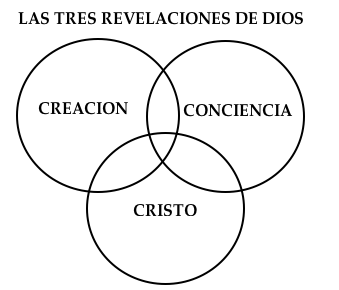 Consciencia: Si hay leyes morales escritas en nuestra mente, es porque existe un dador de la ley moral.  Cristo: La vida milagrosa de Jesús habla por si sola. Vea Romanos 1:16-22.Cada una de estas evidencias tiene sub-puntos que el maestro puede usar como le parezca mejor.  Un estudio en Romanos 1:18-25Dios está enfadado acerca de algo. ¿De qué?  [Por la supresión de la verdad que les ha sido revelada.]La evidencia de la existencia de Dios ¿es obscura o difícil?  [No. Ha sido revelada a ellos a través de las cosas que han sido creadas.]¿Qué hace la gente con la evidencia?  [La suprime.]¿Cuáles son las dos cualidades de Dios reveladas por la creación?  [Su eterno poder y su deidad.]El versículo 21, dice que los "paganos" ¿son ignorantes acerca de Dios?  [No son ignorantes de la existencia de Dios.]¿La gente rinde culto a los ídolos por su ignorancia?  [No. Lo hacen para evitar al verdadero Dios inventando falso.]De acuerdo con los versículos 21 y 22, ¿cuál es el origen de la filosofía? [El razonamiento corrupto del hombre, diseñado para evitar a Dios.]Según el versículo 23 ¿cuál es el origen de las religiones paganas?  [De la corrupción del hombre diseñado para evitar a Dios.]Según el versículo 24, ¿cuál es el origen de la perversión sexual?  [El origen es el rechazo previo de Dios.]En el versículo 25, ¿cómo resume Pablo la reacción humana a la evidencia de la existencia de Dios? [Cambian las verdades reveladas e Dios por mentiras, tanto en filosofía como en religión pagana.]Preparando a los niños en contra del relativismoLa sociedad está realizando un lavado cerebral a la niñez por medio de presuposiciones anticristianas propias de la postmodernidad. Tanto en las escuelas, como en la televisión, los libros y los amigos, los niños escuchan que la verdad es relativa a cada individuo, que la existencia de Dios es indemostrable, que la moral es una cuestión de gustos personales y que no importa en qué creemos con tal de que creamos en algo.Disparates de este tipo se convierten en parte integrante del tejido mismo de su ser, si no los contrarrestamos en etapas tempranas.La mayoría de los catecismos fueron escritos antes de que la postmodernidad viniera a ser la religión políticamente aceptable de la cultura. Nuestros niños necesitan aprender cómo contrarrestar estas formas impías de pensar, con presuposiciones bíblicas.Ejemplo de un catecismo apologético para niños  PREGUNTA 1: ¿Cuáles son tres formas que demuestran la existencia de Dios?RESPUESTA: La creación, la conciencia y Cristo.PREGUNTA 2: ¿Cómo demuestra la Creación la existencia de Dios?RESPUESTA:  Al existir la creación, debe existir un Creador.PREGUNTA 3: ¿Qué es la conciencia?RESPUESTA:  La conciencia es nuestra mente indicándonos que algo está bien o está mal.PREGUNTA 4: ¿Por qué es nuestra conciencia prueba de que Dios existe?RESPUESTA: Si hay una ley moral en nuestra conciencia, debe existir Quien nos ha puesto esa ley. PREGUNTA 5: ¿Qué significa cuando decimos que Cristo es prueba de la existencia de Dios?RESPUESTA: Sus milagros, santidad perfecta y su resurrección de los muertos demuestran que Dios existe.PREGUNTA 6: ¿Es evidente a todos que Dios existe?RESPUESTA: Sí, lo es.PREGUNTA 7: ¿Por qué decimos que es evidente a todos?RESPUESTA: Porque todos y cada uno somos parte de la creación y todos tenemos una conciencia. Por lo tanto, todos ven la prueba de su existencia.PREGUNTA 8: ¿Por qué sostiene alguna gente que la existencia de Dios no es evidente?RESPUESTA: Porque no desean ser gobernados por Dios.PREGUNTA 9: ¿Por qué es que alguna gente no desea ser gobernada por Dios?RESPUESTA: Porque aman sus pecados.PREGUNTA 10: ¿Qué significa cuando decimos que algo es verdad?RESPUESTA: Quiere decir que algo realmente existe.PREGUNTA 11: ¿Puede ser la verdad una cuestión de opinión?RESPUESTA: No. Algo es verdad independientemente de que alguien lo crea o no.PREGUNTA 12: ¿Qué queremos decir cuando decimos “tener fe en Dios”?RESPUESTA: Lo que queremos decir es “confiar en sus promesas”.De esta lección aprendemos…En la escuela dominical es de mucha ayuda mantenernos en las apologéticas que la biblia usa. Una lección básica de apologética para la existencia de Dios puede ser: Creación, consciencia y Cristo. Se encuentran en el libro de Romanos. Un estudio de Romanos 1:18-25 es una buena introducción a la apologética bíblica. El relativismo es un problema serio hoy en día y los niños deben estar preparados para rechazarlo. Lección siete: Enseñando a nuevos convertidos ObjetivoMostrar formas de ayudar a nuevos creyentes en su caminar con Cristo.  Convertidos del catolicismo Ramsay ¿Cuán bueno debo ser?  Es un estudio bíblico muy simple con dibujos y ejercicios. Al final de las seis lecciones se han quebrantado las ideas de justificación por obras y se ha explicado claramente el evangelio sin mencionar el catolicismo. Lo pueden encontrar en mi página web o en los USB.  Usando las Cinco SolasLos nuevos convertidos del catolicismo tendrán dudas serias. Se les ha enseñado que es un pecado serio el involucrarse con protestantes. Se les ha dicho que existen muchos cultos y grupos falsos y que deben permanecer lejos de ellos porque la iglesia católica es la verdadera y la única que puede salvarlos.  Así que andan pensando que tal vez están cayendo en una religión falsa que al final va a lastimarlos. Si preguntan cuál es la diferencia entre nosotros y la iglesia católica, las Cinco Solas son la mejor forma que he encontrado para responder esa pregunta. Les digo que tiene que ver con la salvacion; cómo ser recto con Dios y así evitar su juicio justo porque somos pecadores. La salvación es:Por Cristo solamente: (Solus Cristus) No, Cristo más María más los santos.  1Tim 2:5; John 14:6; Hechos 4:12Por la gracia solamente: (Sola gratia) No, gracia más buenas obras más méritos. Ef 2:8-10; Tito 3:5Por medio de la fe solamente: (Sola fide) No, fe más bautismo y sacramentos o confesión a sacerdotes. Rom 5:1 A base de las Escrituras solamente: (Sola scriptura) No, Escritura más decretos papales o tradiciones de la iglesia. 2Tim 3:16-17Solo a Dios la gloria: (Soli Deo gloria) No, gloria a una iglesia en particular o a una institución. Rom 11: 36Convertidos con poco o ningún trasfondo religioso Cómo empezarNormalmente es innecesario comenzar con una defensa de la autoridad de la Biblia. En mi experiencia, muy pocos convertidos cuestionan su autoridad. Ellos saben que el mensaje de la Biblia los ha cambiado y lo ha hecho mejores y más felices, así que normalmente la aceptan sin cuestionarla. Una pregunta más urgente para ellos es definir qué es lo que les paso. Saben que han tenido una experiencia religiosa y se sienten diferentes, pero no tienen claro que paso exactamente y lo que significa. Explica lo que les sucedio: Usando Efesios Capítulo Dos. Explica lo que éramos, lo que somos y lo que seremos.  Lo que éramos: Pecadores bajo el control de nuestra propia corrupción, de Satanás y de la mentalidad del mundo.   Lo que somos: Rescatados por la gracia de Dios y hemos experimentado la resurrección espiritual. Lo que seremos:  Sentados con Cristo y unidos por siempre en él.  Alimentándose a si mismos Los nuevos convertidos, al igual que los bebes, perciben a otros como a fuente de alimento. Un bebe no puede hacer nada más que sentarse y esperar que le pongan comida en la boca. Pero a medida que crecen, aprenden a alzar la comida por si mismos y a ponerla en su boca. Así mismo, los nuevos convertidos serán espiritual y emocionalmente dependientes de ti por un tiempo. Es normal. Pero al igual que los bebes en crecimiento, necesitan aprender rápidamente como alimentarse a si mismos. Esto significa…Ensénales como leer la Palabra de Dios por si mismos y a escuchar al Espíritu Santo a través de ello. Dios nos habla personalmente por su Palabra por medio del Espíritu. El nuevo convertido necesita aprender rápidamente como experimentar esto porque es así como se alimentan espiritualmente. Llévalos al Evangelio de Juan para que puedan conocer a la persona de Cristo.  Identifica sus necesidadesMuchas personas vienen a Cristo porque tienen algún problema serio de algún tipo. Es aquí donde comienza tu rol como mentor. No eres simplemente un dispensador de información espiritual y conocimiento. Un maestro genuino es también un mentor y un consejero. Es aquí donde el maestro se relaciona personalmente con sus estudiantes. Un maestro bíblico está dispuesto a involucrarse en las vidas de sus estudiantes. Esto es vital especialmente para los convertidos. Todo lo demás en la vida de un nuevo convertido fluye de esto. Su relación con la iglesia Es prematuro lidiar con preguntas de bautismo y membresía en la iglesia hasta que el nuevo convertido tenga aclaradas sus dudas y muestre progreso en aplicar la palabra de Dios y la oración. Luego de que se haya aclarado lo antes mencionado, el mentor puede ayudar al convertido a darse cuenta de que su relación con la iglesia es uno de los medios de gracia que Dios usa para su crecimiento espiritual, no únicamente la palabra de Dios y la oración. De esta lección aprendemos…Los convertidos del catolicismo necesitan que les aseguremos que no han caído una secta falsa. Las Cinco Solas son buenas para esto. Los convertidos generalmente quieren entender lo que les ha sucedido al experimentar la salvación. Efesios Dos es un buen capítulo para ayudarlos a entender esto.Se debe enseñar a todos los nuevos convertidos a alimentarse espiritualmente a si mismos con la palabra de Dios y la oración para que no anden en dependencia total de otros para su crecimiento espiritual. Un buen maestro esta consiente de las necesidades personales de los nuevos convertidos y se adapta al proceso de mentoria según su necesidad. Examen: Preguntas de verdadero y falso _____ Al enseñar a nuevos convertidos, usualmente es necesario probar la autoridad de las escrituras en la primera lección.  _____ Una de las preocupaciones principales de los nuevos convertidos es entender su experiencia de conversión.  _____ Se debe enseñar rápidamente a los nuevos convertidos a alimentarse espiritualmente. _____ Es bueno recomendar a los nuevos convertidos que lean su Biblia completa empezando por Genesis. Enseñando el evangelio usando el Antiguo Testamento  Propósito  Demostrar cómo usar las historias y leyes morales del Antiguo Testamento para enseñar el evangelio de la gracia. Para lograrlo, debemos entender lo que el Nuevo Testamento dice acerca del Antiguo Testamento y necesitamos ver claramente la estrategia de Dios a través de toda la Biblia para evitar el moralismo y tener éxito en la enseñanza del evangelio a partir del Antiguo Testamento. Pensando claramente en el Antiguo Testamento Que tiene prioridad en la doctrina: ¿El Antiguo o el Nuevo Testamento? El Nuevo Testamento tiene prioridad. Esta realidad toma por sorpresa a muchos cristianos ya que cronológicamente el Antiguo Testamento existió primero. Sin embargo, desde un punto de vista teológico, no fue primero y ciertamente no la palabra final. La revelación Bíblica es progresiva, y tiene etapas diferentes que van desde el Genesis hasta el Apocalipsis. La revelación final tiene prioridad sobre la inicial. Por lo tanto, el Nuevo Testamento interpreta el Antiguo, y no al revés. El Antiguo Testamento es únicamente lo que el Nuevo Testamento dice que es y nada más. Debemos adoptar las prácticas del Antiguo Testamento únicamente en caso de que el Nuevo Testamento diga que lo hagamos. Hacer lo contrario, no es solamente un error de interpretación, sino que puede provocar que caigamos en el pecado del legalismo. Lo que tenía la intención de aclarar el evangelio lo opacará si abordamos el Antiguo Testamento desde cualquier otra perspectiva diferente a la que los apóstoles declararon.  ¿Para quién se escribió el Antiguo Testamento? Mas estas cosas sucedieron como ejemplos para nosotros, para que no codiciemos cosas malas, como ellos codiciaron. 11 Y estas cosas les acontecieron como ejemplo, y están escritas para amonestarnos a nosotros, a quienes han alcanzado los fines de los siglos. 1Cor 10:6,11El Antiguo Testamento fue escrito para cristianos. A pesar de que fue escrito para creyentes del Antiguo Testamento, el público final fuimos siempre nosotros. Esto es muchas veces mal entendido. Algunos asumen que el Antiguo Testamento fue escrito para los judíos y el Nuevo Testamento para los cristianos. Pablo afirma que fue escrito para nosotros. En los cinco versículos previos, Pablo usa el cruce del Mar Rojo en el Éxodo como un símbolo del bautismo. Este es otro de los muchos ejemplos en los que Pablo nos muestra que el Antiguo Testamento está lleno de simbología y tipología de Cristo y de la salvación para los cristianos.  Otros textos que muestran lo mismo son: Los profetas que profetizaron de la gracia destinada a vosotros inquirieron y diligentemente indagaron acerca de esta salvación, escudriñando qué persona y qué tiempo indicaba el Espíritu de Cristo que estaba en ellos, el cual anunciaba de antemano los sufrimientos de Cristo, y las glorias que vendrían tras ellos. A éstos se les reveló que no para sí mismos, sino para nosotros, administraban las cosas que ahora os son anunciadas por los que os han predicado el evangelio por el Espíritu Santo enviado del cielo; cosas en las cuales anhelan mirar los ángeles. 1 Pedro 1:10-12 Y todos éstos, aunque alcanzaron buen testimonio mediante la fe, no recibieron lo prometido; 40 proveyendo Dios alguna cosa mejor para nosotros, para que no fuesen ellos perfeccionados aparte de nosotros.Heb. 11:39 -40  ¿De qué se trata el Antiguo Testamento?  Y comenzando desde Moisés, y siguiendo por todos los profetas, les declaraba en todas las Escrituras lo que de él decían. 44 Y les dijo: Estas son las palabras que os hablé, estando aún con vosotros: que era necesario que se cumpliese todo lo que está escrito de mí en la ley de Moisés, en los profetas y en los salmos. Lucas 24:27, 44Porque si creyeseis a Moisés, me creeríais a mí, porque de mí escribió él. 
Juan 5:46El Antiguo Testamento se trata de Jesús. Toda la Biblia se trata de Él. En el Antiguo Testamento, vemos a Cristo a través de tipologías y profecías. En el Nuevo, Jesús es revelado como el cordero sacrificial que quita el pecado; Dios el Hijo, Salvador y el cumplimiento de todas las profecías y pactos de las historias del Antiguo Testamento.  Jesús dijo que el Antiguo Testamento se trataba de Él. A pesar de que contiene direcciones morales y ejemplos, estas no son soluciones a los problemas de la vida. Jesús es la solución. Todo lo demás es el evangelio de la autodependencia. Como dijo el puritano Charnock, “El Antiguo Testamento fue escrito con el propósito del evangelio y debe ser leído con el espíritu del evangelio.”¿Fue predicado el evangelio en el Antiguo Testamento? Temamos, pues, no sea que, permaneciendo aún la promesa de entrar en su reposo, alguno de vosotros parezca no haberlo alcanzado.2 porque también a nosotros se nos ha anunciado la buena nueva como a ellos; pero no les aprovechó el oír la palabra, por no ir acompañada de fe en los que la oyeron. Heb 4:1-2Aunque el evangelio no era tan claro en el Antiguo Testamento, era lo suficientemente claro como para que sus oyentes sean responsables de creer en él. El mensaje de la salvación únicamente por la fe se presentó a través de tipologías y símbolos, pero estaba presente. ¿Qué acerca de enseñar la Ley de Moisés? ¿Deberíamos molestarnos en enseñar la Ley, si el Nuevo Testamento dice que no estamos bajo la ley sino bajo la gracia? Ya que el Nuevo Testamento dice que todas estas cosas fueron escritas para aquellos que vivimos en los tiempos finales, la respuesta es sí. La Ley provee el estándar de la justicia de DiosTodos los términos morales en la Escritura tienen a la Ley como punto de referencia. Esto incluye los conceptos de pecado, justificación, justicia, bueno, malo, o cualquier término moral. La Ley las define y nos muestra las consecuencias de desobedecerla. Al enseñar la Ley a la luz del Antiguo Testamento, podemos recordar a los estudiantes que Dios requiere que la justicia de la Ley sea cumplida perfectamente por todos los creyentes.  (Romanos 8:7) Dios nunca bajó su estándar ni acepto a nadie en base a nada más que la obediencia perfecta. Debemos mantener en mente lo que el Nuevo Testamento dice acerca del propósito primario de la Ley: Exponer nuestra bancarrota moral para que podamos ver nuestra necesidad de un Salvador. (Romanos capítulo 3) El patrón es siempre el mismo:Describe nuestro deber moral.Expone nuestra corrupción moral al permitirnos fallar en nuestro deber moral. Al ver nuestra incapacidad, necesitamos un Salvador para hacernos aceptables a Dios.  Suena paradójico pero la Ley no fue dada para hacernos buenos, sino más bien para mostrarnos que no tenemos la capacidad de ser buenos sin la intervención de Dios. Sin este proceso, el hombre continua en su autosuficiencia arrogante, creyendo que su propia justicia es suficiente. Si enseñamos el Antiguo Testamento sin mencionar este patrón, nos volvemos moralistas, logrando nada más que lo que puede lograr un fariseo. Debemos enseñar leyes morales, pero también explicar porque esas leyes no son suficientes para la justificación. Nuestra propia corrupción estorba. Solamente Jesús puede proveer de eso. Si enseñamos otra cosa, implicamos que la muerte de Jesús fue innecesaria. Resumen del pensamiento claro acerca del Antiguo Testamento   El Antiguo Testamento fue escrito para cristianos. Toda la Biblia, incluido el Antiguo Testamento, se trata de Jesús. La ley del Antiguo Testamento fue dada para mostrar los requerimientos de Dios y porque no podemos alcanzarlos sin Él, por lo tanto, exponiendo nuestra corrupción interna.  ¿Qué podemos enseñar del Antiguo Testamento?  Advertencias morales  Mas estas cosas sucedieron como ejemplos para nosotros, para que no codiciemos cosas malas, como ellos codiciaron. 1Cor 10:6A través de estas historias, vemos la consecuencia de la desobediencia. Esta es una de las dos formas en las que se resaltan los estándares morales de Dios. La otra forma es la Ley. Las dos juntas, la Ley y las historias conforman un precepto y un ejemplo. La relación del pacto  Y la Escritura, previendo que Dios había de justificar por la fe a los gentiles, dio de antemano la buena nueva a Abraham, diciendo: En ti serán benditas todas las naciones. Gálatas 3:8Enseñar el Antiguo Testamento sin hacer referencia a los pactos, es como hablar sobre hornear una torta sin hacer referencia al azúcar. El resultado no sería una torta. Gálatas 3 y Romanos 4 nos dicen que somos aceptados por Dios en base al pacto hecho con Abraham cumplido en Cristo. Todos los juicios de Dios contra Israel en el Antiguo Testamento son el resultado de la manifestación de la ira de Dios contra su pueblo por romper el pacto. Todas las historias de rescate de Dios a su pueblo son el resultado del cumplimiento del pacto de Dios con sus ancestros judíos. Dios nunca recató a los filisteos de nada. Todas las promesas cumplidas son promesas del pacto. Por lo tanto, cuando enseñamos historias del Antiguo Testamento es bueno hacer referencia al pacto. Esto logra varios propósitos:  Muestra la fidelidad de Dios, por lo tanto, provee la base de nuestra seguridad en Dios en lugar de nuestro desempeño personal como creyentes.  Ayuda a contrarrestar el individualismo que infesta nuestra cultura actual. Muestra claramente el concepto de comunidad en el pacto. Eso se traduce en el Nuevo Testamento como la iglesia. No existe en la Escritura una persona en una relación de pacto con Dios que no esté también en una relación de pacto con una comunidad de creyentes establecida. Aquellos que dicen tener una relación con Dios, sin asistir a una iglesia local, simplemente se engañan a sí mismos. Fue escrito para fortalecer nuestra fe al ver la unidad entre los dos testamentos. El Antiguo Testamento predice el Nuevo y el Nuevo confirma la autenticidad del Antiguo al citarlo, y basar su teología del evangelio en él. Como alabar… hablando entre vosotros con salmos, con himnos y cánticos espirituales, cantando y alabando al Señor en vuestros corazones, Efesios 5:19Pablo autoriza usar el libro de los Salmos como ejemplo de alabanza. Otras partes del Antiguo Testamento, además de los Salmos, también expresan el tipo de reverencia y gozo que Dios espera en la alabanza. Símbolos de las buenas cosas por venir en el Nuevo Testamento  Todo el Antiguo Testamento está lleno de eventos que simbolizan la experiencia cristiana. Ejemplos: El pacto con Abraham es el pacto cristiano cumplido en Cristo (Gálatas 3)La fe de Abraham era una tipología de nuestra propia fe justificadora. (Romanos 4)La ley matrimonial del Antiguo Testamento era un símbolo de nuestra unión con Cristo. (Romanos 7)Israel como nación era una tipología de los elegidos de todas las naciones.  (Romanos 9)El sacerdocio del Antiguo Testamento era una tipología del sacerdocio de Cristo. (Hebreos 7 y 8)Los sacrificios del Antiguo Testamento eran tipologías del sacrificio de Cristo. (Hebreos 9 y 10)El diluvio de Noé era un símbolo del juicio venidero y de nuestro escape a través de Cristo. (1Pedro 3)Tipología y simbología de Jesús Vea todo el libro de Hebreos. La justicia imputada de CristoLa mayoría de las personas se considera a sí mismo bueno, aunque con algunas fallas. Esas personas deben entender que Jesús no vino al mundo a suplementar lo que nos falta para ser justos. El vino a reemplazar nuestra justicia. Nuestra justicia personal es más bien un pecado sutil. La justicia imputada de Cristo es la única base para nuestra aceptación delante de Dios. Esto debe enseñarse aun cuando enseñamos el Antiguo Testamento. Errores en la enseñanza de las historias del Antiguo TestamentoMoralismoLa mayoría de las personas estaría de acuerdo con esta frase: “Si somos buenos, Dios será bueno con nosotros.” Esa es una verdad a medias, por lo tanto, es una mentira. Si fuéramos lo suficientemente buenos, ¿porque entonces existió la cruz?  Porque si aquel primero hubiera sido sin defecto, ciertamente no se hubiera procurado lugar para el segundo. Hebreos 8:7Debemos elevar los estándares de Dios todo el tiempo. Si no lo acompañamos con el mensaje de que no podemos obedecerlo perfectamente, vamos a provocar legalismo en las personas; el asumir que nuestra obediencia es suficiente para satisfacer el estándar de Dios, va en contra del evangelio. 	Jesús dijo, separados de mi nada podéis hacer. Nada significa justamente eso, nada.  ¿Los resultados?Imagina predicar el evangelio a 100 pecadores que nunca antes lo han escuchado. Predica por una hora de la salvación solamente por gracia, únicamente a través de Cristo. Usa alguna ilustración para dejar en claro que la salvación no se gana por méritos o logros personales. Después de una hora, la mayoría de las personas aseguraran que te escucharon enseñar, “Sé bueno y Dios será bueno contigo”. Solamente unos pocos, los elegidos, habrán escuchado lo que dijiste en verdad.  Por lo tanto, no te sientas culpable si alguno de tus estudiantes nunca entiende el evangelio, a pesar de haber enseñado claramente el Antiguo Testamento. Se requiere de la revelación del Espíritu Santo. El usará tu esfuerzo, por muy débil que sea, para alcanzar a los elegidos. … así será mi palabra que sale de mi boca; no volverá a mí vacía, sino que hará lo que yo quiero, y será prosperada en aquello para que la envié. 
Isaías 55:11Tarea en grupo   Al final de este curso, habrás escrito un plan de clase para enseñar en una Escuela Dominical. Ese plan incluirá algunos de los elementos enseñados en esta guía de estudio. Luego de la primera lección, la clase será dividida en grupos pequeños de tres o cinco estudiantes que trabajarán juntos para desarrollar un plan de clase. Al final de cada lección, el profesor permitirá 15 minutos para trabajar en ello. Al final de cada capítulo en el manual de estudiante, hay una breve explicación de lo que debe realizarse en esta etapa del plan.  Al final del curso, cada grupo tendrá la oportunidad de presentar su plan de clase para que sea evaluada por los otros estudiantes en la clase. Se otorgarán tres puntos por cada una de las siguientes preguntas que se encuentre incluida en el plan. ¿Había un gancho para ganarse la atención?  ¿El tema de la lección fue expresado en una sola oración? ¿Estaba claro cómo los estudiantes se beneficiarían de la lección? ¿Utilizó la lección las Escrituras para probar su enseñanza? ¿Fue el Evangelio presentado de forma clara y breve?¿Hubo una revisión de la lección?¿Estaba clara la aplicación?<><><>Primera etapa: Ponerse de acuerdo en la edad del grupo y el tema de la clase de Escuela Dominical para la cual realizarán la lección. Decidan un buen gancho para iniciar la lección. Segunda etapa: Escriban la promesa. Explica en una o dos oraciones cortas como la lección beneficiará a los estudiantes. Escojan los pasajes de la Escritura que usarán durante la enseñanza.  Tercera etapa: Usar las Escrituras para probar el punto central de la lección. Incluyan al menos dos diferentes métodos interactivos, un ejemplo de cada uno. Para este ejercicio, necesitan escribir dos o tres ejemplos simples de técnicas interactivas de enseñanza basadas en su texto bíblico para enseñar el punto central. En la vida real esta es la parte más larga de la lección y debe incorporar una variedad de métodos interactivos y subtítulos. Cuarta etapa: Decidan como realizarán la revisión de la lección. Pueden usar cualquiera de los métodos sugeridos en la lección, como  por ejemplo un pequeño examen o una lista de puntos “De esta lección aprendemos…” O, pueden incorporar la revisión y aplicación en uno solo, dependiendo lo que se adapte mejor a su lección. Examen final: Preguntas de verdadero y falso___F__ La meta final de enseñar a niños en la escuela dominical es asegurarnos de que entiendan la diferencia entre lo bueno y lo malo.  ___F__ Un maestro que no tiene el don puede es tan efectivo como uno que lo tiene si es que usa un buen método de enseñanza. ___V__ Siempre verifica que los estudiantes hayan entendido el material. 
___V__ Los niveles de retención incrementan a medida que los estudiantes participan interactivamente en el proceso de aprendizaje en lugar de únicamente escuchar la lección. ___V__ Se debe enseñar a los cristianos la disciplina de aplicar a si mismos los medios de gracia como ser la palabra de Dios y la oración. ___F__ La mayoría de las personas entiende el evangelio de gracia a la primera  segunda vez que se les explica claramente. ___F__ El apóstol Pablo recomienda estudiar las palabras y genealogías del Antiguo Testamento y para darle un trasfondo al discipulado en el Nuevo Testamento.  ___F__ Al enseñar a nuevos convertidos, usualmente es necesario probar la autoridad de las escrituras en la primera lección.  ___V__ Una de las preocupaciones principales de los nuevos convertidos es entender su experiencia de conversión.  ___V__ Se debe enseñar rápidamente a los nuevos convertidos a alimentarse espiritualmente. ___F__ Es bueno recomendar a los nuevos convertidos que lean su Biblia completa empezando por Genesis.___V__ Usar un “gancho”, una historia interesante o ilustración es una buena forma de empezar una lección. ___F__ Cuando prepares una lección, piensa en toda la clase y prepara la lección para el estudiante más débil.___V__ Los métodos de enseñanza interactivos ayudan a los estudiantes a aprender a pensar en lugar de memorizar información.  ___F__ Los niveles de retención son mayores con el método tradicional de enseñanza por conferenciar solamente. ___F__ Las lecciones que contienen métodos interactivos son más fáciles de preparar para los maestros. ___V__ Los ejercicios grupales proveen al maestro una oportunidad de observar a sus estudiantes ___V__ Al enseñar apologética en la escuela dominical, es una buena idea usar la apologética que la biblia usa. 